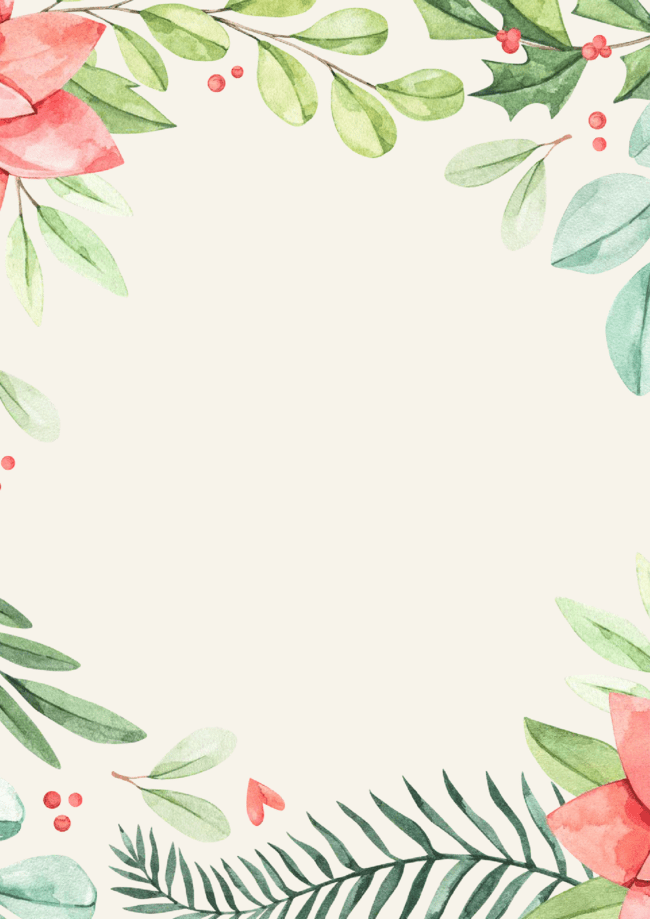 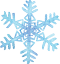 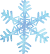 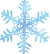 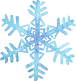 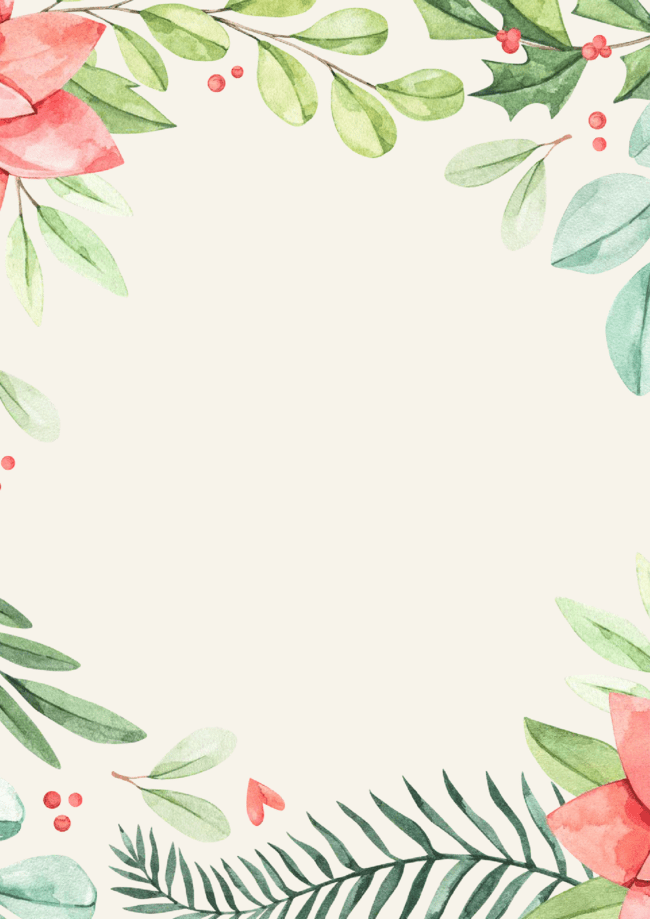 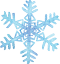 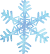 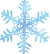 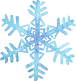 BienvenidoDiciembre